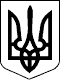 БЕРЕГІВСЬКА РАЙОННА ДЕРЖАВНА АДМІНІСТРАЦІЯЗАКАРПАТСЬКОЇ ОБЛАСТІР О З П О Р Я Д Ж Е Н Н Я__13.04.2021__                              Берегове                           №_____101_____Про   комісію  з координації виконання заходів щодоборотьби з карантинним  бур’яном – амброзієюполинолистою та багаторічною рослиною –борщівником Сосновського  протягом2019 - 2022 років	Відповідно до статей 6, 20 і 39 Закону України „Про місцеві державні адміністрації”, у зв'язку з кадровими змінами:	1.Склад  комісії  з координації виконання заходів щодо боротьби з карантинним бур’яном – амброзією полинолистою та багаторічною рослиною - борщівником Сосновського протягом 2019 - 2022 років, утвореної  розпорядженням голови райдержадміністрації  09.04.2019 № 114 „Про утворення комісії з координації виконання заходів щодо боротьби з карантинним бур’яном – амброзією полинолистою  та багаторічною рослиною - борщівником Сосновського протягом 2019 – 2022 років” викласти у новій редакції, що додається.	2.Відділу економіки та агропромислового розвитку райдержадміністрації про хід виконання плану заходів інформувати Держпродспоживслужбу у Закарпатській області  протягом вегетаційного періоду карантинних рослин та бур’янів (квітень - жовтень)	3.Контроль за виконанням  цього розпорядження покласти на заступника голови державної адміністрації Данич Є.В.Голова державної адміністрації                                                      Ігор ВАНТЮХ									Додаток  									до   розпорядження                                                                                               _13.04.2021  _№__101__СКЛАДкомісії з координації виконання заходів щодо боротьби з карантиннимбур’яном – амброзії полинолистої та багаторічною рослиною –борщівником Сосновського протягом 2019 - 2022 роківГолова комісіїДАНИЧ                                   заступник голови державної адміністраціїЄва Василівна 		     Члени комісії:Керівник апаратудержавної адміністрації 						Нелі ТЕРЛЕЦЬКААГІЙ Василь ОмеляновичАГІЙ Василь Омеляновичдиректор державного підприємства „Вино-градівське лісове господарство” (за згодою)БУБНЯКОлександр Івановичголовний спеціаліст – державний інспектор відділу карантину рослин головного Управління фітосанітарної безпеки Держпродспоживслужби у Закарпатській області (за згодою)головний спеціаліст – державний інспектор відділу карантину рослин головного Управління фітосанітарної безпеки Держпродспоживслужби у Закарпатській області (за згодою)головний спеціаліст – державний інспектор відділу карантину рослин головного Управління фітосанітарної безпеки Держпродспоживслужби у Закарпатській області (за згодою)ВАСИЛЮК 	Валерій Григорович              головний спеціаліст відділу раціонального природокористування Департаменту екології та природних ресурсів облдержадміністрації (за згодою)головний спеціаліст відділу раціонального природокористування Департаменту екології та природних ресурсів облдержадміністрації (за згодою)головний спеціаліст відділу раціонального природокористування Департаменту екології та природних ресурсів облдержадміністрації (за згодою)ГЛАГОЛАМихайло ВасильовичГЛАГОЛАМихайло Васильовичпровідний спеціаліст відділу з контролю за обігом засобів захисту рослин головного Управління фітосанітарної безпеки Держпродспоживслужби у Закарпатській області (за згодою)ДАНКАНИЧІрина Ярославівнаголовний спеціаліст управління Держгеокадастру у Берегівському районі (за згодою)головний спеціаліст управління Держгеокадастру у Берегівському районі (за згодою)головний спеціаліст управління Держгеокадастру у Берегівському районі (за згодою)МАРГІТИЧАіда Сабирівнаначальник відділу економіки та агропромислового розвитку райдержадміністрації начальник відділу економіки та агропромислового розвитку райдержадміністрації начальник відділу економіки та агропромислового розвитку райдержадміністрації ПАІБейло Адальбертович           головний спеціаліст відділу прогнозування фітосанітарної  діагностики та аналізу ринків Держпродспоживслужби у Закарпатській області (за  згодою)                 2головний спеціаліст відділу прогнозування фітосанітарної  діагностики та аналізу ринків Держпродспоживслужби у Закарпатській області (за  згодою)                 2головний спеціаліст відділу прогнозування фітосанітарної  діагностики та аналізу ринків Держпродспоживслужби у Закарпатській області (за  згодою)                 2ШОЙНОГО     Богдан Андрійович               директор державного підприємства „Берегівське лісове господарство” (за згодою)директор державного підприємства „Берегівське лісове господарство” (за згодою)директор державного підприємства „Берегівське лісове господарство” (за згодою)